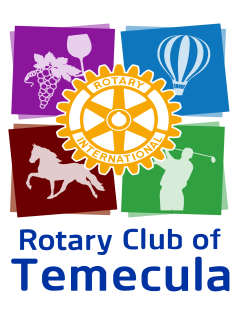 ROTARY CLUB OF TEMECULA 2021-2022 BLUE BADGE LISTAll Blue Badge activities should be signed off by your Sponsor or the Membership Chair and turned into the Membership Committee within your first year in Rotary – or preferably, your first six months. 😊SERVICE ABOVE SELFRed Badge Member: _______________________________________________________________Sponsor:  ________________________________________________________________________									     Date of Completion1. Be a Door Greeter/Sell Raffle Tickets @ 3 Club Meetings:		_______/_______/_______2. Lead the Flag Salute & the Four Way Test:				__________/___________3. Update your profile & upload a photo on the Club website:		______________________4. Join & be active in at least one Club Committee:			______________________5. Invite & Introduce one Guest:						______________________6. Attend Club Social or District Event (i.e. Holiday Party,Wine Social, Del Mar Races, District Conference, etc.):			______________________7. Participate in a Club Project (i.e. Holiday Baskets, Rotariansat Work Day, Community Christmas Dinner, etc.):			______________________8. Participate in Club Fundraiser (Golf Tournament):			______________________9. Account Balance & Attendance must be current:			______________________10. HAVE FUN!!!	Your Sponsor or Membership Chair Judy Zulfiqar (951) 434-4630 can help you with any questions you have about completing the list. We are here to support you!I have completed my list and am ready for my Blue Badge.Member Signature/Date		           Sponsor Signature/Date	                  Membership Chair Sign-off